                  Podpis dospěláka:                                                                 Podpis Objevitele:32. týden8. 4. – 12. 4. 2024Co mám zvládnout tento týden?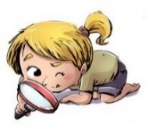 Jak se mi 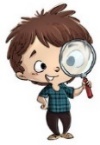 dařilo?Jak se mi dařilo?Jak se mi dařilo?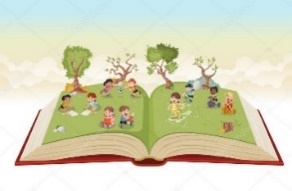 Poznám a přiřadím slova příbuzná. Napíšu vzkaz.Seznámím se se slovními druhy – roztřídím slova do skupin.Píši výstupní samostatnou práci – co už umím za 3. čtvrtletí.MATEMATIKA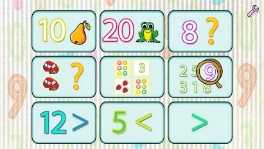 Počítám do 100 (sčítám, odčítám, porovnávám).MATEMATIKADo násobkové tabulky zapíši násobky 7. Násobím.Rýsuji pravítkem úsečku.PRVOUKA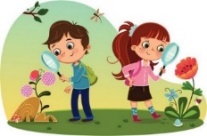 Seznámím se s jarními pracemi na zahradě a zaseji.PRVOUKAPíši výstupní samostatnou práci – co už umím za 3. čtvrtletí.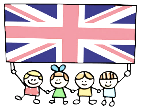 Pojmenuji členy rodiny – My Family.Procvičuji fráze I have got…./ Ihaven´t got….MÁ VÝZVA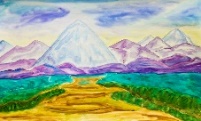 MÁ VÝZVADOMÁCÍ PŘÍPRAVA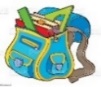 Každý den napíšu perem pečlivě, čitelně a správně dvě věty do Deníku. Opakuji si učivo pomocí dobrovolných úkolů (příprava na výstupní práce).Připravím se na samostatné práce – procvičím si, co jsme se učili.Každý den napíšu perem pečlivě, čitelně a správně dvě věty do Deníku. Opakuji si učivo pomocí dobrovolných úkolů (příprava na výstupní práce).Připravím se na samostatné práce – procvičím si, co jsme se učili.Každý den napíšu perem pečlivě, čitelně a správně dvě věty do Deníku. Opakuji si učivo pomocí dobrovolných úkolů (příprava na výstupní práce).Připravím se na samostatné práce – procvičím si, co jsme se učili.Každý den napíšu perem pečlivě, čitelně a správně dvě věty do Deníku. Opakuji si učivo pomocí dobrovolných úkolů (příprava na výstupní práce).Připravím se na samostatné práce – procvičím si, co jsme se učili.Milí rodiče a Objevitelé, v pátek jsme se symbolicky s dětmi zapojili do akce:  Ukliďme Česko a uklízeli jsme před naší školou na Lyčkově náměstí. Děkujeme Objevitelům za jejich nasazení a aktivitu. 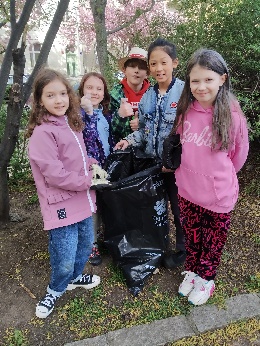 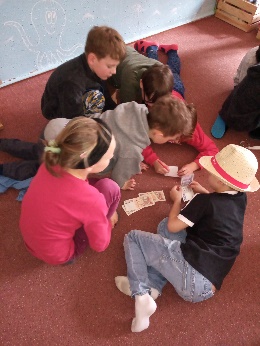 Také jsme společně sečetli výtěžek z velikonočního jarmarku. 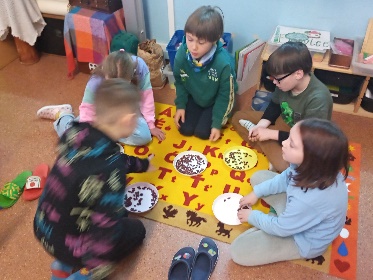 Výtěžek činí úžasných 4 662,- Kč.  S dětmi rozhodneme o konkrétní pomoci. Ještě jednou děkujeme všem za přispění!!! Děkujeme za velmi rychlé zapsánína konzultace. Dětem v týdnu připravíme hodnotící list a společně zhodnotíme 3. čtvrtletí v Deníku. V tomto i příštím týdnu si Objevitelé ověří své znalosti a dovednosti při psaní samostatných výstupních prací.     Přejeme slunečné jarní dny Lucka a AliceMilí rodiče a Objevitelé, v pátek jsme se symbolicky s dětmi zapojili do akce:  Ukliďme Česko a uklízeli jsme před naší školou na Lyčkově náměstí. Děkujeme Objevitelům za jejich nasazení a aktivitu. Také jsme společně sečetli výtěžek z velikonočního jarmarku. Výtěžek činí úžasných 4 662,- Kč.  S dětmi rozhodneme o konkrétní pomoci. Ještě jednou děkujeme všem za přispění!!! Děkujeme za velmi rychlé zapsánína konzultace. Dětem v týdnu připravíme hodnotící list a společně zhodnotíme 3. čtvrtletí v Deníku. V tomto i příštím týdnu si Objevitelé ověří své znalosti a dovednosti při psaní samostatných výstupních prací.     Přejeme slunečné jarní dny Lucka a AliceMilí rodiče a Objevitelé, v pátek jsme se symbolicky s dětmi zapojili do akce:  Ukliďme Česko a uklízeli jsme před naší školou na Lyčkově náměstí. Děkujeme Objevitelům za jejich nasazení a aktivitu. Také jsme společně sečetli výtěžek z velikonočního jarmarku. Výtěžek činí úžasných 4 662,- Kč.  S dětmi rozhodneme o konkrétní pomoci. Ještě jednou děkujeme všem za přispění!!! Děkujeme za velmi rychlé zapsánína konzultace. Dětem v týdnu připravíme hodnotící list a společně zhodnotíme 3. čtvrtletí v Deníku. V tomto i příštím týdnu si Objevitelé ověří své znalosti a dovednosti při psaní samostatných výstupních prací.     Přejeme slunečné jarní dny Lucka a AliceMilí rodiče a Objevitelé, v pátek jsme se symbolicky s dětmi zapojili do akce:  Ukliďme Česko a uklízeli jsme před naší školou na Lyčkově náměstí. Děkujeme Objevitelům za jejich nasazení a aktivitu. Také jsme společně sečetli výtěžek z velikonočního jarmarku. Výtěžek činí úžasných 4 662,- Kč.  S dětmi rozhodneme o konkrétní pomoci. Ještě jednou děkujeme všem za přispění!!! Děkujeme za velmi rychlé zapsánína konzultace. Dětem v týdnu připravíme hodnotící list a společně zhodnotíme 3. čtvrtletí v Deníku. V tomto i příštím týdnu si Objevitelé ověří své znalosti a dovednosti při psaní samostatných výstupních prací.     Přejeme slunečné jarní dny Lucka a AliceMilí rodiče a Objevitelé, v pátek jsme se symbolicky s dětmi zapojili do akce:  Ukliďme Česko a uklízeli jsme před naší školou na Lyčkově náměstí. Děkujeme Objevitelům za jejich nasazení a aktivitu. Také jsme společně sečetli výtěžek z velikonočního jarmarku. Výtěžek činí úžasných 4 662,- Kč.  S dětmi rozhodneme o konkrétní pomoci. Ještě jednou děkujeme všem za přispění!!! Děkujeme za velmi rychlé zapsánína konzultace. Dětem v týdnu připravíme hodnotící list a společně zhodnotíme 3. čtvrtletí v Deníku. V tomto i příštím týdnu si Objevitelé ověří své znalosti a dovednosti při psaní samostatných výstupních prací.     Přejeme slunečné jarní dny Lucka a Alice